	ст. Павловская,  ул. Промышленная 2.                                        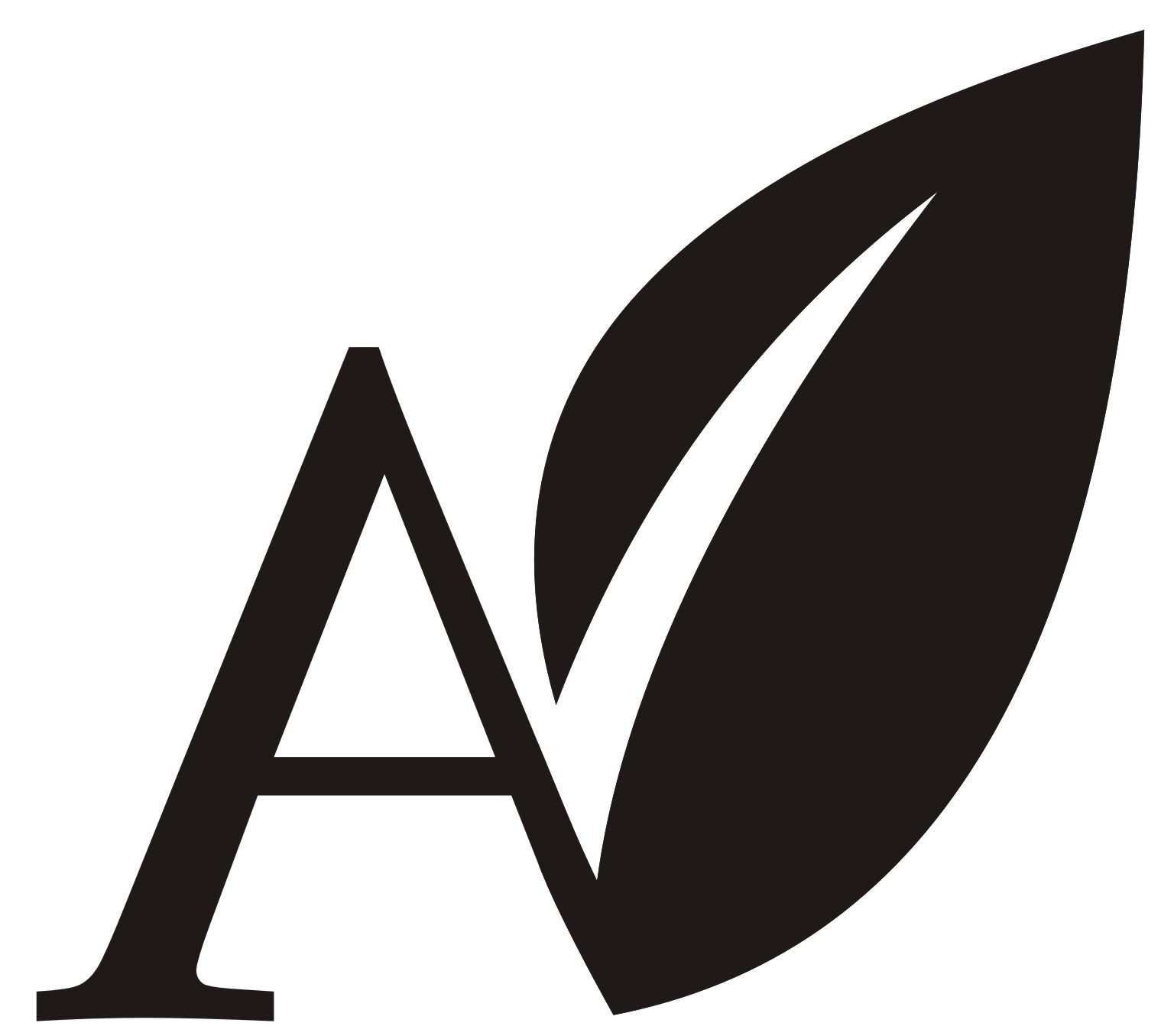 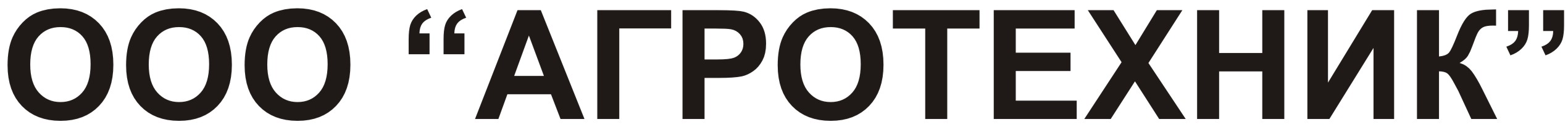  								                                             тел.: 8 (918)217-91-34, 8 (918)192-19-42			тел/факс: 8(86191)5-21-15	         e-mail: agrotehnik2008@rambler.ruПрайс-лист БАЙЕР Кроп СайенсГибриды подсолнечника, 1 п.е. = 150 00 всхожих семян (на 2,5 га)НазваниеТипОбработкаЦена1 .п.е, руб. с НДСЕС АНГЕЛИК С ЛCL+HO+OR7Стандарт12 500ЕС БАЛИСТИК СЛCL+HOСтандарт12 500ЕС НОВАМИС СЛCL+OR7Стандарт12 500ЕС РОМАНТИКCL+OR7Стандарт12 500ЕС АРТИКOR7+HOСтандарт12 000ЕС ГЕНЕЗИС СЛCL+Стандарт12 000ЕС ЯНИС СЛCL+Стандарт12 000ЕС АМИС СЛCLСтандарт11 000ЕС ФЛОРИМИСCLСтандарт11 000ЕС ПОЛАРИС СЛCLСтандарт11 250ЕС ТЕРРАМИС СЛCLСтандарт11 500ЕС АРАМИСCLСтандарт10 200ЕС АРКАДИЯ СУSUСтандарт9 100ЕС НИАГАРАOR7Стандарт11 250ЕС БЕСАНАOR7Стандарт11 000ЕС БЕЛЛАOR7Стандарт12 000ЕС АНДРОМЕДАOR7Стандарт12 000ЕС САВАНАOR7Стандарт12 000ЕС СТАРБЕЛЛАOR7Стандарт10 200ЕС ВЕРОНИКАOR6Стандарт12 000ЕС ПЕТУНИАOR6Стандарт11 500ЕС МОНАЛИЗАТрадиционныйСтандарт10 000ЕС ТУНДРАТрадиционныйСтандарт8 670ЕС ШЕРПАТрадиционныйСтандарт8 976ЕС БЕЛЛАOR7ПОНЧО13 300ЕС ПЕТУНИАOR6ПОНЧО12 800ЕС АМИС СЛCLПОНЧО12 300ЕС ФЛОРИМИСCLПОНЧО12 300ЕС ПОЛАРИС СЛCLПОНЧО12 550ЕС ВЕРОНИКАOR6ПОНЧО13 300ЕС БЕЛЛА, РФOR7Стандарт12 000ЕС ПЕТУНИА, РФOR6Стандарт11 500ЕС БЕСАНА, РФOR7Стандарт11 000Гибриды кукурузы, 1.п.е = 80 000 всхожих семян (на 1,6 га)Гибриды кукурузы, 1.п.е = 80 000 всхожих семян (на 1,6 га)Гибриды кукурузы, 1.п.е = 80 000 всхожих семян (на 1,6 га)Гибриды кукурузы, 1.п.е = 80 000 всхожих семян (на 1,6 га)ЕС ИНБЕРРОУ160Стандарт9 000ЕС ВУЛКАН170Стандарт8 200ЕС РЕГЕН190Стандарт9 750ДЕЛЬФИН190Стандарт9 150ЕС СИРРИУС200Стандарт9 500ЕС ЗИЗУ210Стандарт9 500ЕС ЛИМЕС210Стандарт8 750ЕС ПАЛАЦИО220Стандарт9 500ЕС ЭПИЛОГ220Стандарт9 750ЕС БОМБАСТИК230Стандарт9 500ЕВРОСТАР210Стандарт9 000ЕС КОКПИТ220Стандарт9 000ЕС БИТЛ230Стандарт9 750ЕС КОНГРЕСС250Стандарт9 600СПЛЕНДИС250Стандарт9 600ЕС ПАРОЛЛИ260Стандарт9 500ЕС ОЛИМПУС270Стандарт8 750ЕС ГАРАНТ300Стандарт9 200ЕС АСТЕРОИД300Стандарт10 000ЕС КУБУС310Стандарт9 200ЕС МОСКИТО350Стандарт9 750ЕС СЕНСОР370Стандарт9 000ЕС МЕТОД420Стандарт10 500ДЕЛЬФИН210Пончо10 800ЕС БОМБАСТИК230Пончо11 150ЕС БИТЛ230Пончо11 400ЕС КОНРГЕСС250Пончо11 250СПЛЕНДИС250Пончо11 250Гибриды сорго, 1 п.е. = 300 000 семян (на 1 -1,1 га)Гибриды сорго, 1 п.е. = 300 000 семян (на 1 -1,1 га)Гибриды сорго, 1 п.е. = 300 000 семян (на 1 -1,1 га)Гибриды сорго, 1 п.е. = 300 000 семян (на 1 -1,1 га)НазваниеТипОбработкаЦена 1 п.е., руб. с НДСЕС АЛИЗЭЗерновоеСтандарт5 800КЕЙРАСЗерновоеСтандарт5 900АЛЬБАНУСЗерновоеСтандарт5 900АРКАНСЕЛЬЗерновоеСтандарт5 800АРФРИОЗерновоеСтандарт5 900ЕС ТИФОНЗерновоеСтандарт5 900ЕС ФОЭНЗерновоеСтандарт5 900Гибриды ярового рапса, 1.п.е = 2,1 млн. всхожих семян (на 3 га)Гибриды ярового рапса, 1.п.е = 2,1 млн. всхожих семян (на 3 га)Гибриды ярового рапса, 1.п.е = 2,1 млн. всхожих семян (на 3 га)Гибриды ярового рапса, 1.п.е = 2,1 млн. всхожих семян (на 3 га)НазваниеТипОбработкаЦена 1 п.е., руб. с НДСБЕЛИНДАГибрид F1Стандарт8 000ДИЛАЙТГибрид F1Стандарт8 750МИКРО КЛГибрид F1Стандарт10 400БИЛДЕРГибрид F1Стандарт9 140САНДЕРГибрид F1Стандарт9 140БРАНДЕРГибрид F1Стандарт9 140Сорта ярового рапса, 1п.е. = 10 кг всхожих семян (на 2 -2,5 га)Сорта ярового рапса, 1п.е. = 10 кг всхожих семян (на 2 -2,5 га)Сорта ярового рапса, 1п.е. = 10 кг всхожих семян (на 2 -2,5 га)Сорта ярового рапса, 1п.е. = 10 кг всхожих семян (на 2 -2,5 га)НазваниеТипОбработкаЦена 1 п.е., руб. с НДСГЕРОСЛинейный сортСтандарт5 700ЛАРИСАЛинейный сортСтандарт5 236ПРОКСИМОЛинейный сортСтандарт5 236ХАЙЛАЙТЛинейный сортСтандарт5 236ХАНТЕРЛинейный сортСтандарт5 236Гибриды озимого рапса, 1 п.е = 2,1 млн. всхожих семян (на 3 га) Гибриды озимого рапса, 1 п.е = 2,1 млн. всхожих семян (на 3 га) Гибриды озимого рапса, 1 п.е = 2,1 млн. всхожих семян (на 3 га) Гибриды озимого рапса, 1 п.е = 2,1 млн. всхожих семян (на 3 га) НазваниеТипОбработкаЦена 1 п.е., руб. с НДСГибриды озимого рапса, 1 п.е = 2,1 млн. всхожих семян (на 3 га) Гибриды озимого рапса, 1 п.е = 2,1 млн. всхожих семян (на 3 га) Гибриды озимого рапса, 1 п.е = 2,1 млн. всхожих семян (на 3 га) Гибриды озимого рапса, 1 п.е = 2,1 млн. всхожих семян (на 3 га) НазваниеТипОбработкаЦена 1 п.е., руб. с НДСВЕКТРАГибрид F1Стандарт8 500ДЖАМПЕРГибрид F1Стандарт8 650